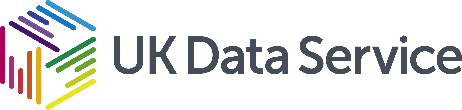 Grant Number: 	ES/T012528/1Sponsor: ESRCProject title: The pull of reality: Egocentric bias in adult theory of mind Data Collection: Online computer mouse tracking study of adult belief processingThe following files have been archived:Publications: (based on this data, if any)Demographic_Info.csvExperimental_Trials.csvOnline computer mouse tracking data from a psychology experiment investigating adult theory of mind (n = 267). Data is quantitative in .csv format. MT_Online_Belief_PIS_Consent.pdfInformation sheet and Consent Form provided to participantsMT_Online_Belief_User_Guide.pdfMethodological description & variable guide for .csv files